ПОСТАНОВЛЕНИЕ«10» июля 2019 г.                          № 560                         пгт. ЯблоновскийОб отказе в предоставлении гр. Даниловскому А.А. разрешения на условно разрешенный вид использования земельного участка, расположенного по адресу: Тахтамукайский район, пгт Яблоновский, ул. Черкесская, «Ремонтные мастерские и мастерские технического обслуживания»В связи с обращением гр. Даниловского А.А. (вх. № 516 от 15.04.2019) по вопросу изменения разрешенного вида использования земельного участка, площадью 453 кв. м, с разрешенным видом использования: «Для индивидуального жилищного строительства», с кадастровым номером 01:05:3009003:878, расположенного по адресу: Тахтамукайский район, пгт Яблоновский, ул. Черкесская, на разрешенный вид использования: «Ремонтные мастерские и мастерские технического обслуживания», принадлежащего на праве собственности гр. Даниловскому А.А., государственная регистрация права № 01-01-04/206/2014-487 от 23.12.2014, а также в связи с рекомендацией комиссии по землепользованию и застройки муниципального образования «Яблоновское городское поселение» принятой по результатам публичных слушаний от 27.05.2019, руководствуясь п. 5 ст. 28 Федерального закона № 131-ФЗ от 06.10.2003 «Об общих принципах организации местного самоуправления в Российской Федерации», ст. 39 Градостроительного кодекса РФ и решением Совета народных депутатов муниципального образования «Яблоновское городское поселение» № 36-2 от 27.04.2012 «Об утверждении положения «О публичных слушаниях» в муниципальном образовании «Яблоновское городское поселение»,ПОСТАНОВЛЯЮ:1. Отказать в предоставлении гр. Даниловскому А.А. разрешения на условно разрешенный вид использования земельного участка, площадью 453 кв. м, с кадастровым номером 01:05:3009003:878, расположенного в границах территориальной зоны ЖЗ 101 «Зона индивидуальной жилой застройки», с видом разрешенного использования: «Для индивидуального жилищного строительства», расположенного по адресу: Тахтамукайский район, пгт Яблоновский, ул. Черкесская, принадлежащего на праве собственности гр. Даниловскому А.А., государственная регистрация права № 01-01-04/206/2014-487 от 23.12.2014 на разрешенный вид использования: «Ремонтные мастерские и мастерские технического обслуживания» на основании протокола публичных слушаний комиссии по землепользованию и застройки муниципального образования «Яблоновское городское поселение» от 27.05.2019.2.  Настоящее постановление вступает в силу после его официального опубликования.3. Контроль за исполнением настоящего постановления возложить на руководителя отдела архитектуры, градостроительства и использования земель Администрации муниципального образования «Яблоновское городское поселение».Глава муниципального образования«Яблоновское городское поселение»                                          З.Д. АтажаховПроект внесен:руководитель отдела архитектуры,градостроительства и использования земель                              А.Р. ХадипашПроект согласован:заместитель главы Администрациимуниципального образования«Яблоновское городское поселение»                                              Р.Ю. Ачмизуправляющий делами Администрации                                     И.К. Химишеваруководитель отдела муниципальной 	собственности и правового обеспечения                                Р.А. БерзеговРоссийская Федерацияреспублика адыгеяадминистрация муниципального образования «яблоновское городское поселение»385141, Республика Адыгея Тахтамукайский район,пгт. Яблоновский, ул. Гагарина, 41/1,тел. факс (87771) 97801, 97394E-mail: yablonovskiy_ra@mail.ru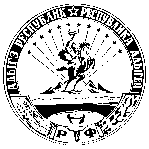 УРЫСЫЕ ФЕДЕРАЦИЕРадыгэ республикмуниципальнэ гъэпсыкiэ зиiэ«ЯБЛОНОВСКЭКЪЭЛЭ ПСЭУПIэм»иадминистрацие385141, Адыгэ РеспубликТэхътэмыкъое район,Яблоновскэ къ/п., Гагариным иур., 41/1,тел./факсыр (87771) 97801, 97394E-mail: yablonovskiy_ra@mail.ru